		PREFACEThe Prison Rape Elimination Act (PREA) is a United States federal law passed in 2003, which established standards directing the prevention, detection and response of sexual assault incidents of inmates and residents. PREA established a set of standards that protects the Eighth Amendment Right (constitutional right against cruel and unusual punishment) of inmates and residents in confinement settings. The Office of Juvenile Justice (OJJ) has a zero tolerance towards all forms of sexual abuse and sexual harassment and takes all reports of sexual misconduct seriously.  In compliance with PREA Standard §115.389 regarding publication of aggregated sexual abuse data, OJJ reports sexual abuse incidents as required in the Department of Justice’s Survey of Sexual Victimization Summary. The information provided in this report is a review of sexual abuse and sexual harassment allegations made in the prior three years (2021, 2020, and 2019) and includes corrective action(s) taken by the Agency to reduce sexual misconduct. The data was obtained from the Office of Juvenile Justice’s secure and contract facilities in accordance with the sexual abuse and sexual harassment definitions contained in the juvenile PREA standards. OJJ reviews sexual abuse and sexual harassment data to determine trends, patterns, and possible causes of sexual assault incidents occurring in its facilities to advance the Agency’s efforts to prevent, detect, and respond to all forms of sexual misconduct.  All personal identifiable information, including name, gender, and age has been redacted from this report, in an effort to protect the identity of youths in the custody of the Office of Juvenile Justice and to reduce any potential security and safety risks.   This report was prepared by the PREA Coordinator, reviewed by the Chief of Operations, and approved by the Deputy Secretary. Secure Facilities2021 PREA Investigations (January –December)Secure Facilities2020 PREA Investigations (January –December)2019 PREA Investigations (January –December)The chart below represents the number of staff on youth sexual abuse and sexual harassment (SA/SH) related incidents reported in the secure facilities (Bridge City Center for Youth (BCCY), Swanson Center for Youth-Monroe (SCY-M), Swanson Center for Youth-Columbia (SCY-C), Acadiana Center for Youth (ACY), Acadiana Center for Youth-St. Martinville (ACY-SM)  and the outcomes of the investigations.It should be noted that 12.5% of the SA/SH reported during 2021 were pending outcomes at the time of this report.  In 2021, the Agency experienced an 18.8% decrease in the number of staff on youth related SA/SH   incidents when compared to the previous year.    With the exception of ACY and SCY-C, all of the secure facilities experienced a decrease in the number of staff on youth SA/SH related incidents from the previous year. In 2021, a total of 8 staff on youth SA/SH were reported: 0 substantiated, 3 unsubstantiated, 4 unfounded and 1 pending.    ACY-SM opened its campus to youth in 2021, and there have been no reported staff on youth incidents.Chart below represents the number of youth on youth SA/SH related incidents reported in the secure facilities and the outcome of the investigations. In 2021 there was a 17.2% decrease in SA/SH allegations when compared to the previous year.   Both BCCY and SCY-C experienced a decrease in the total number of SA/SH related incidents.SCY-M experienced a 55% increase and ACY experienced a 133% increase in the number of youth on youth SA/SH allegations from the previous year.  In 2021, of the 24 PREA related youth on youth related incidents there were 0 substantiated, 8 unsubstantiated and 9 unfounded and 7 (6-BCCY & 1-SCY-M) were pending at the time of data collection.  Month to Month ComparisonSecure Facilities                                   2021	                                                                                 2020		                                          2019			                                     Overall Data ReviewOverall, the Agency experienced an average of 43 allegations of SA/SH reports each year within its secure facilities over the last three years.  BCCY, SCY-M and SCY-C experienced a decrease in the number of reported SA/SH allegations, while ACY experienced a slight increase in the total number of SA/SH allegations reported during 2021 when compared to the 2020.   The 2021 month-to-month comparison indicates the months of March, May, June and November experienced an increase in the  number of SA/SH allegations.  2021 Residential Contract Providers SA/SH related incidents(January –December)2020 Residential Contract Providers SA/SH related incidents(January –December)2019 Residential Contract Providers SA/SH related incidents(January –December)The chart below represents the number of staff on youth SA/SH related incidents reported in OJJ’s residential contract facilities and the outcomes of those investigations.* La Maison Degrace, LL Brandon, Youth Oasis and Christian Acres Independent Living/Transitional Living Programs began during the 2020 data collection year.15% (2) of the total (13) SA/SH allegations involved staff, and 100% were unsubstantiated.The chart below represents the number of youth on youth SA/SH related incidents reported in OJJ’s residential contract facilities and the outcomes of the investigations.*  La Maison Degrace, LL Brandon, Youth Oasis and Christian Acres Independent Living/Transitional Living Programs began during the 2020 data collection year.Of the 11 youth on youth SA/SH incidents reported in 2021, there were zero substantiated compared to 1 in 2020 and 1 in 2019.  Overall, approximately 36. % of the youth on youth SA/SH incidents were investigated and determined to be unfounded. Harmony Center (HC)-AB Horn program closed the 2020 data collection year. 2021 SA/SH related incidents by Residential Contract ProvidersThere was a total of 13 SA/SH related incidents reported by the residential contract providers in 2021, 25 in 2020 and 37 in 2019.  Overall, there was a 32.4% decrease in 2021 compared to the previous year. SummaryOJJ understands that PREA implementation is an agency-wide initiative; therefore, efforts are made to enhance PREA implementation in its secure and residential contract facilities. Below are several of the actions OJJ took during 2021 to enhance the prevention, detection and response to sexual abuse and sexual harassment incidents in its facilities.OJJ continues to require all new staff to attend and successfully complete a comprehensive PREA training. In addition, all staff receive PREA refresher training on an annual basis. This same curriculum is offered to OJJ’s residential contract providers to improve their staffs’ understanding of PREA and to maintain compliance with juvenile PREA standard §115.331.Cross gender and transgender pat search training is provided to all direct care and field services staff who may have contact with youth in accordance with juvenile PREA standard §115.315.The PREA Field Database is used throughout the Regional Offices by PREA Field Investigators to track sexual abuse and sexual harassment allegations within residential facilities.Enhanced video monitoring technology in secure facilities. Because OJJ appreciates the magnitude of sexual safety within its facilities, the agency will continue its efforts to improve sexual safety throughout all of its facilities. Some of these actions may include the following:Full review of the Agency’s staffing plan for all facilities to identify patterns or trends in incidents of sexual abuse. Enhance data reporting to reflect a separation of sexual abuse and sexual harassment incidents.Improve the Agency PREA Compliance database for use by secure facilities to allow collection of routine data entry to monitor compliance.The agency took the following corrective action measures to improve PREA compliance related issues:Training was held for new PREA Field Investigators to replenish the pool of those trained to assist residential facilities in the investigating of SA/SA allegations. In accordance with PREA standard §115.388, a comparison was made between years 2021, 2020 and 2019 for the secure and non-secure contract facilities. Data reflects an overall decrease in SA/SH related incidents. It should be noted that due to the Coronavirus Pandemic, OJJ reduced the number of youth serviced in its secure and residential facilities. In compliance with juvenile PREA standard §115.388, OJJ will make this information available to the public on its website, by the posting of this report. 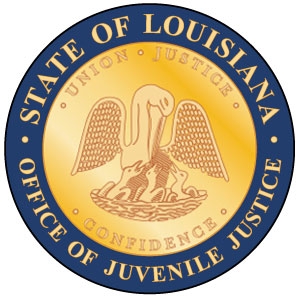 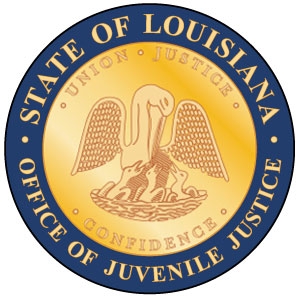 BCCYStaff on Youth SubstantiatedStaff on YouthUnsubstantiatedStaff on Youth  UnfoundedYouth on YouthSubstantiatedYouth on YouthUnsubstantiatedYouth on Youth UnfoundedStaff on Youth Pending Youth on Youth PendingTotal: 1000000316SCY- MStaff on Youth SubstantiatedStaff on YouthUnsubstantiatedStaff on Youth UnfoundedYouth on YouthSubstantiatedYouth on YouthUnsubstantiatedYouth on Youth  UnfoundedStaff on Youth PendingYouth on Youth PendingTotal: 601004001SCY- CStaff on Youth SubstantiatedStaff on YouthUnsubstantiatedStaff on Youth  UnfoundedYouth on Youth SubstantiatedYouth on YouthUnsubstantiatedYouth on Youth UnfoundedStaff on Youth PendingYouth on Youth PendingTotal: 401101100ACYStaff on Youth SubstantiatedStaff on YouthUnsubstantiatedStaff on Youth  UnfoundedYouth on Youth SubstantiatedYouth on YouthUnsubstantiatedYouth on Youth UnfoundedStaff on Youth PendingYouth on Youth PendingTotal: 1101303400ACY-SMStaff on Youth SubstantiatedStaff on YouthUnsubstantiatedStaff on Youth  UnfoundedYouth on Youth SubstantiatedYouth on YouthUnsubstantiatedYouth on Youth UnfoundedStaff on Youth PendingYouth on Youth PendingTotal: 000000100Staff/YouthYouth/Youth824BCCYStaff on Youth SubstantiatedStaff on YouthUnsubstantiatedStaff on Youth  UnfoundedYouth on YouthSubstantiatedYouth on YouthUnsubstantiatedYouth on Youth UnfoundedStaff on Youth Pending Youth on Youth PendingTotal: 17002221100SCY- MStaff on Youth SubstantiatedStaff on YouthUnsubstantiatedStaff on Youth UnfoundedYouth on YouthSubstantiatedYouth on YouthUnsubstantiatedYouth on Youth  UnfoundedStaff on Youth PendingYouth on Youth PendingTotal: 911311101SCY- CStaff on Youth SubstantiatedStaff on YouthUnsubstantiatedStaff on Youth  UnfoundedYouth on Youth SubstantiatedYouth on YouthUnsubstantiatedYouth on Youth UnfoundedStaff on Youth PendingYouth on Youth PendingTotal: 701005100ACYStaff on Youth SubstantiatedStaff on YouthUnsubstantiatedStaff on Youth  UnfoundedYouth on Youth SubstantiatedYouth on YouthUnsubstantiatedYouth on Youth UnfoundedStaff on Youth PendingYouth on Youth PendingTotal: 702102101Staff/YouthYouth/Youth 1129 BCCYStaff on Youth SubstantiatedStaff on YouthUnsubstantiatedStaff on Youth  UnfoundedYouth on YouthSubstantiatedYouth on YouthUnsubstantiatedYouth on Youth UnfoundedStaff on Youth Pending Youth on Youth PendingTotal: 1518302100SCY- MStaff on Youth SubstantiatedStaff on YouthUnsubstantiatedStaff on Youth UnfoundedYouth on YouthSubstantiatedYouth on YouthUnsubstantiatedYouth on Youth  UnfoundedStaff on Youth PendingYouth on Youth PendingTotal: 35034361234SCY- CStaff on Youth SubstantiatedStaff on YouthUnsubstantiatedStaff on Youth  UnfoundedYouth on Youth SubstantiatedYouth on YouthUnsubstantiatedYouth on Youth UnfoundedStaff on Youth PendingYouth on Youth PendingTotal: 700001501ACYStaff on Youth SubstantiatedStaff on YouthUnsubstantiatedStaff on Youth  UnfoundedYouth on Youth SubstantiatedYouth on YouthUnsubstantiatedYouth on Youth UnfoundedStaff on Youth PendingYouth on Youth PendingTotal: 101000000Staff/YouthYouth/Youth 2335 Secure Facility202120202019BCCY1212SCY-M1510SCY-C210ACY431ACY-SM0N/AN/ATotal Number 81123Secure Facility202120202019BCCY9153SCY-M5325SCY-C267ACY730ACY-SM1N/AN/ATotal Number 242935January4February2March3April1May7June6July0August2September0October2November3December2Total32January4February4March2April2May3June11July5August2September2October2November0December3Total40January11February5March5April7May10June6July1August3September3October1November5December1Total58Side-by Side Facility Comparison 202120202019BCCY101715SCY-M6935SCY-C477ACY1171ACY-SM1N/AN/ATotal Number 324058Christian AcresStaff on Youth SubstantiatedStaff on Youth UnsubstantiatedStaff on Youth  UnfoundedYouth on YouthSubstantiatedYouth on YouthUnsubstantiatedYouth on Youth Unfounded2010010AMIkids-AcadianaStaff on YouthSubstantiatedStaff on Youth UnsubstantiatedStaff on Youth  UnfoundedYouth on YouthSubstantiatedYouth on YouthUnsubstantiatedYouth on Youth Unfounded2000011Rutherford HouseStaff on Youth SubstantiatedStaff on Youth UnsubstantiatedStaff on Youth  UnfoundedYouth on YouthSubstantiatedYouth on YouthUnsubstantiatedYouth on Youth Unfounded0000000RenaissanceStaff on Youth SubstantiatedStaff on Youth UnsubstantiatedStaff on Youth  UnfoundedYouth on YouthSubstantiatedYouth on YouthUnsubstantiatedYouth on Youth Unfounded0000000Johnny Robinson’s Boys HomeStaff on Youth SubstantiatedStaff on Youth UnsubstantiatedStaff on Youth  UnfoundedYouth on YouthSubstantiatedYouth on YouthUnsubstantiatedYouth on Youth Unfounded0000000Ware Youth Center-Intensive ResidentialStaff on Youth SubstantiatedStaff on Youth UnsubstantiatedStaff on Youth  UnfoundedYouth on YouthSubstantiatedYouth on YouthUnsubstantiatedYouth on Youth Unfounded2000002Ware Youth Center-Group & Treatment HomeStaff on YouthSubstantiatedStaff on Youth UnsubstantiatedStaff on Youth  UnfoundedYouth on YouthSubstantiatedYouth on YouthUnsubstantiatedYouth on Youth Unfounded0000000Ware Youth Center- ShelterStaff on Youth SubstantiatedStaff on Youth UnsubstantiatedStaff on Youth  UnfoundedYouth on YouthSubstantiatedYouth on YouthUnsubstantiatedYouth on Youth Unfounded0000000Boys VillageStaff on YouthSubstantiatedStaff on Youth UnsubstantiatedStaff on Youth  UnfoundedYouth on YouthSubstantiatedYouth on YouthUnsubstantiatedYouth on Youth Unfounded1010000Harmony Center-AB HornStaff on YouthSubstantiatedStaff on Youth UnsubstantiatedStaff on Youth  UnfoundedYouth on YouthSubstantiatedYouth on YouthUnsubstantiatedYouth on Youth UnfoundedClosed 000000Harmony Center-Harmony IIIStaff on YouthSubstantiatedStaff on Youth UnsubstantiatedStaff on Youth  UnfoundedYouth on YouthSubstantiatedYouth on YouthUnsubstantiatedYouth on Youth Unfounded0000000La Maison de GraceStaff on YouthSubstantiatedStaff on Youth UnsubstantiatedStaff on Youth  UnfoundedYouth on YouthSubstantiatedYouth on YouthUnsubstantiatedYouth on Youth Unfounded0000000L.L. Brandon HouseStaff on Youth SubstantiatedStaff on Youth UnsubstantiatedStaff on Youth  UnfoundedYouth on YouthSubstantiatedYouth on YouthUnsubstantiatedYouth on Youth Unfounded0000000Youth OasisStaff on Youth SubstantiatedStaff on Youth UnsubstantiatedStaff on Youth  UnfoundedYouth on YouthSubstantiatedYouth on YouthUnsubstantiatedYouth on Youth Unfounded6000051Christian Acres TLPStaff on Youth SubstantiatedStaff on Youth UnsubstantiatedStaff on Youth  UnfoundedYouth on YouthSubstantiatedYouth on YouthUnsubstantiatedYouth on Youth Unfounded0000000Boys Town - ResidentialStaff on Youth SubstantiatedStaff on Youth UnsubstantiatedStaff on Youth  UnfoundedYouth on YouthSubstantiatedYouth on YouthUnsubstantiatedYouth on Youth Unfounded0000000Boys Town - GretnaStaff on Youth SubstantiatedStaff on Youth UnsubstantiatedStaff on Youth  UnfoundedYouth on YouthSubstantiatedYouth on YouthUnsubstantiatedYouth on Youth Unfounded0000000Christian AcresStaff on Youth SubstantiatedStaff on Youth UnsubstantiatedStaff on Youth  UnfoundedYouth on YouthSubstantiatedYouth on YouthUnsubstantiatedYouth on Youth Unfounded5 000 0 23AMIkids-AcadianaStaff on Youth SubstantiatedStaff on Youth UnsubstantiatedStaff on Youth  UnfoundedYouth on YouthSubstantiatedYouth on YouthUnsubstantiatedYouth on Youth Unfounded6 101022Rutherford HouseStaff on Youth SubstantiatedStaff on Youth UnsubstantiatedStaff on Youth  UnfoundedYouth on YouthSubstantiatedYouth on YouthUnsubstantiatedYouth on Youth Unfounded0 000 000RenaissanceStaff on Youth SubstantiatedStaff on Youth UnsubstantiatedStaff on Youth  UnfoundedYouth on YouthSubstantiatedYouth on YouthUnsubstantiatedYouth on Youth Unfounded0 000000Johnny Robinson’s Boys HomeStaff on Youth SubstantiatedStaff on Youth UnsubstantiatedStaff on Youth  UnfoundedYouth on YouthSubstantiatedYouth on YouthUnsubstantiatedYouth on Youth Unfounded0 00 0 0 00Ware Youth Center-Intensive ResidentialStaff on Youth SubstantiatedStaff on Youth UnsubstantiatedStaff on Youth  UnfoundedYouth on YouthSubstantiatedYouth on YouthUnsubstantiatedYouth on Youth Unfounded4000124Ware Youth Center-Group & Treatment HomeStaff on Youth SubstantiatedStaff on Youth UnsubstantiatedStaff on Youth  UnfoundedYouth on YouthSubstantiatedYouth on YouthUnsubstantiatedYouth on Youth Unfounded3000003Ware Youth Center ShelterStaff on Youth SubstantiatedStaff on Youth UnsubstantiatedStaff on Youth  UnfoundedYouth on YouthSubstantiatedYouth on YouthUnsubstantiatedYouth on Youth Unfounded1 00 0 0 10Boys VillageStaff on Youth SubstantiatedStaff on Youth UnsubstantiatedStaff on Youth  UnfoundedYouth on YouthSubstantiatedYouth on YouthUnsubstantiatedYouth on Youth Unfounded1 00 0 0 10Harmony Center-AB HornStaff on Youth SubstantiatedStaff on Youth UnsubstantiatedStaff on Youth  UnfoundedYouth on YouthSubstantiatedYouth on YouthUnsubstantiatedYouth on Youth Unfounded0000000Harmony Center-Harmony IIIStaff on Youth SubstantiatedStaff on Youth UnsubstantiatedStaff on Youth  UnfoundedYouth on YouthSubstantiatedYouth on YouthUnsubstantiatedYouth on Youth Unfounded1000001La Maison de GraceStaff on Youth SubstantiatedStaff on Youth UnsubstantiatedStaff on Youth  UnfoundedYouth on YouthSubstantiatedYouth on YouthUnsubstantiatedYouth on Youth Unfounded3201001L.L. Brandon HouseStaff on Youth SubstantiatedStaff on Youth UnsubstantiatedStaff on Youth  UnfoundedYouth on YouthSubstantiatedYouth on YouthUnsubstantiatedYouth on Youth Unfounded0000000Youth OasisStaff on Youth SubstantiatedStaff on Youth UnsubstantiatedStaff on Youth  UnfoundedYouth on YouthSubstantiatedYouth on YouthUnsubstantiatedYouth on Youth Unfounded1100000Christian Acres TLPStaff on Youth SubstantiatedStaff on Youth UnsubstantiatedStaff on Youth  UnfoundedYouth on YouthSubstantiatedYouth on YouthUnsubstantiatedYouth on Youth Unfounded1001001Christian AcresStaff on Youth SubstantiatedStaff on Youth UnsubstantiatedStaff on Youth  UnfoundedYouth on YouthSubstantiatedYouth on YouthUnsubstantiatedYouth on Youth Unfounded5 000 1 40AMIkids-AcadianaStaff on Youth SubstantiatedStaff on Youth UnsubstantiatedStaff on Youth  UnfoundedYouth on YouthSubstantiatedYouth on YouthUnsubstantiatedYouth on Youth Unfounded3 000 021Rutherford HouseStaff on Youth SubstantiatedStaff on Youth UnsubstantiatedStaff on Youth  UnfoundedYouth on YouthSubstantiatedYouth on YouthUnsubstantiatedYouth on Youth Unfounded1 000 010RenaissanceStaff on Youth SubstantiatedStaff on Youth UnsubstantiatedStaff on Youth  UnfoundedYouth on YouthSubstantiatedYouth on YouthUnsubstantiatedYouth on Youth Unfounded4 000013Johnny Robinson’s Boys HomeStaff on Youth SubstantiatedStaff on Youth UnsubstantiatedStaff on Youth  UnfoundedYouth on YouthSubstantiatedYouth on YouthUnsubstantiatedYouth on Youth Unfounded0 00 0 0 00Ware Youth Center-Intensive ResidentialStaff on Youth SubstantiatedStaff on Youth UnsubstantiatedStaff on Youth  UnfoundedYouth on YouthSubstantiatedYouth on YouthUnsubstantiatedYouth on Youth Unfounded2000011Ware Youth Center-Group & Treatment HomeStaff on Youth SubstantiatedStaff on Youth UnsubstantiatedStaff on Youth  UnfoundedYouth on YouthSubstantiatedYouth on YouthUnsubstantiatedYouth on Youth Unfounded3000201Ware Youth Center ShelterStaff on Youth SubstantiatedStaff on Youth UnsubstantiatedStaff on Youth  UnfoundedYouth on YouthSubstantiatedYouth on YouthUnsubstantiatedYouth on Youth Unfounded0 00 0 0 00Boys VillageStaff on Youth SubstantiatedStaff on Youth UnsubstantiatedStaff on Youth  UnfoundedYouth on YouthSubstantiatedYouth on YouthUnsubstantiatedYouth on Youth Unfounded10 21 0 0 25Harmony Center-AB HornStaff on Youth SubstantiatedStaff on Youth UnsubstantiatedStaff on Youth  UnfoundedYouth on YouthSubstantiatedYouth on YouthUnsubstantiatedYouth on Youth Unfounded1000010Harmony Center-Harmony IIIStaff on Youth SubstantiatedStaff on Youth UnsubstantiatedStaff on Youth  UnfoundedYouth on YouthSubstantiatedYouth on YouthUnsubstantiatedYouth on Youth Unfounded0000000Non-Secure Residential Facilities202120202019Christian Acres Youth Center (CA)101AMIkids-Acadiana (AMI)020Rutherford House (RH)000Renaissance Home for Youth (RHY)000Johnny Robinson’s Boys Home (JRBH)000Ware Youth Center-Intensive Residential (WYC-IR)000Ware Youth Center-Group Home & Treatment Home 000Ware Youth Center-Shelter (WYC-S)000Boy’s Village (BV)103Harmony Center (HC)-Harmony III000Harmony Center (HC)-AB HornN/A00Boy’s Town- residential (BT-R)003Boy’s Town- Gretna (BT-G)000* La Maison de Grace03N/A* Youth Oasis01N/A* L.L. Brandon House00N/A* Christian Acres-White House 01N/ATotal Number 277Non-Secure Residential Facilities202120202019Christian Acres Youth Center (CA)141AMIkids-Acadiana (AMI)243Rutherford House (RH)001Renaissance Home for Youth (RHY)004Johnny Robinson’s Boys Home (JRBH)001Ware Youth Center-Intensive Residential (WYC-IR)242Ware Youth Center-Group Home/Treatment033Ware Youth Center-shelter (WYC-S)010Boy’s Village (BV)017Harmony Center (HC)-AB Horn (Closed Sept or Oct 2020)N/A 01Harmony Center (HC)-Harmony III010Boy’s Town- residential (BT-R)003Boy’s Town- Gretna (BT-G)004* La Maison Degrace0N/AN/A* LL Brandon0N/AN/A* Youth Oasis (ILP) (contracted June 6  2018)6N/AN/A* Christian Acres (TLP)0N/AN/ATotal Number 111830Non-Secure Residential FacilitiesTotal Number of SA/SH Related Incidents% ofSA/SH IncidentsTotal Number of Unduplicated OJJ Youth ServedChristian Acres Youth Center (CA)215.4%187AMIkids-Acadiana (AMI)215.4%67Rutherford House (RH)00%86Renaissance Home for Youth (RHY)00%22Johnny Robinson’s Boys Home (JRBH)00%91Ware Youth Center-Intensive residential (WYC-IR)       215.4%31Ware Youth Center-group home/treatment (WYC-GH)00%20Ware – Shelter (WYC-S)00%28Boy’s Village (BV)17.6%62Harmony Center (HC-III)00%31Harmony Center-AB Horne (HC-AB) closed 202000%0* La Maison de Grace (LDG) 00%16* Youth Oasis (YO)646.2%25*L.L. Brandon House (BH)00%51Christian Acres-White House (CA-WH)00%49Boys Town residential (BT)00%17Boys Town - Gretna (BT-G)00%24